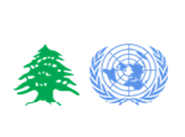 Summary of Discussion PointsMEETINGMEETINGMEETINGMEETINGNameSocial Stability & Livelihood WG / Coordination MeetingMeeting dateApril 27 , 2016Meeting location UNDP TyrMeeting time10:00 a.m.Chair personIman Alkhatib / UNDP Monica Candido / UNHCRMeeting duration1hr 15minMinutes prepared byUNDPUNDPUNDPParticipantsIOM, AVSI, UNDP, UNHCR IOM, AVSI, UNDP, UNHCR IOM, AVSI, UNDP, UNHCR Agenda of the meetingCentral level updateMapping of South ActivitiesAreas of Tension: Discussion on input received from NGOsPresentation: LH Training TableCentral level updateMapping of South ActivitiesAreas of Tension: Discussion on input received from NGOsPresentation: LH Training TableCentral level updateMapping of South ActivitiesAreas of Tension: Discussion on input received from NGOsPresentation: LH Training Table1.Central Level Update National working group took place on 26 April and focused on lessons learnt for Value Chain, from the three partners implementing VC programmes: ILO, Mercy Corps, Save the Children. None were implemented in the South but yet the lessons learnt might be interesting to partners intending to develop such programmes in the South. Sector Steering Committees are still being formed, awaiting nomination from Government side. The funding situation of both sectors are not very encouraging in terms of new funding mobilized in 2016. Yet there are quite encouraging results achieved so far in Q1, especially on livelihoods. For the South the only results reported for Livelihoods are for AlMajmoua (support to micro-entrepreneurs), IOM (Public work), while UNDP has ongoing projects. In social stability the results reported relate to the completion of MRRs by MOSA in 31 municipalities (1,000 people reached), ongoing support to Unions from UNHabitat, completion of CSPs/Basic services project by IOM, UNHCR and UNDP. SFCG is organizing youth social stability initiatives and UNDP is expanding conflict mitigation mechanisms to new villages. Overall the results in the South are much more modest than in other areas. This was underlined as a key gap in the national working group. Finally the publication on support to Public Institutions in 2015 was shared with partners. 2. Mapping of South ActivitiesUNIFIL Sector West – capacity building in Tebinne SDCs and public schools.  Few projects completed in Bint Jbeil Qazas – solar lighting mainly. Starting a project with Bee Keepers in Bint Jbeil, providing them with capacity building and laboratory equipment. Project to support Women to be more aware and up to date on the municipal election – women in front is the NGO who will be doing the training. UNDP Peacebuilding – twelve new villages engaged since August. Creation of committees in all five villages in both Saida, South, Nabatieh. The committees in Nabatieh are preparing proposal to UNDP which will go through YNCA to end up with one consolidated proposal for UNDP to fund. The activities should revolve around community festival for people displaced from the war. In most cases the committees are with in Lebanese and Syrians but in some villages there are no refugees in which case it is for Lebanese. The differences coming from south governorate is that the activities might be self-funded by local sponsors, which are gradually getting engaged. For example in Sarafand, the committee went to Rimco factory to get small sponsorship, for example for the Marathon in Chebaa which engaged up to 500-600 people. UNDP Livelihoods - mostly at a closing phase/ new project development. Will present details at the next meeting. AVSI will continue labor intensive activities for 20 working days for rehabilitation and cleaning of the forest. The area is almost completed. Carpet vocational training in Kfar Choubba area for 30 days which was more enough for women. There will be a machine for 4 women. IOM in Sahel Zarani, slowing expanding to Sour municipality. UNHCR working through Shield in 7 SDCs, will include life skills training. Piloting vertical garden in ITS in collective sites. One will be in Kfar Chouba municipality for both Lebanese and Syrians – more food security than livelihoods. Solidarity initiatives: projects coming from Lebanese and Syrians who submit project to UNHCR, addressing social stability and protection at the same time. With the UNHCR partners, but the implementation will be done by the community. Look at SFCG evaluation which provides details on the lessons learnt in each area, including 6 in the South. 6663.Areas of Tension: Discussion on input received from NGOsThe sector IM presented the interactive and static map based on the input received so far by partners. Information on Sahel Zarani would be useful. IOM is working there. Causes most commonly cited were the pressure on resources and lack of assistance. Many of the local authorities complain of the high number of visits from agencies that are not followed up in terms of delivery of assistance.       4.Presentation LH Training Table3 trainings from AVSI – carpet making, 40 women, 90 hours, 30 working days. Other trainings on agriculture (short and medium term) – for youth. Mid-term will receive a certificate from MoAg, not only in the South. There is life skills in all training (communication, problem-solving) and BLN - Arabic, English, and Math. Carpentry was chosen following a mini-market assessment. YNCA share on knitting wool, needle work and creating artistic items. There is a psychologist doing the trainings which helps addressing protection issues. It is throughout the year.  From past experience of looking at training tables, certification is an issue.5.AoBJowaya youth centre- UNHCR. Building offered for the use of education and humanitarian activities. Related to the bank Ali Jammal. One building is empty. Development of a concept to do a multipurpose youth centre to promote self-reliance and social stability. A range of activities could be implemented. Visit mission to be held by the 9th May for partners to see the area if they are interested. The building is well maintained, there are furniture in some classroom. The owner is very keen to have the building used also for refugees.  